Ponencia conjunta de la CIOPORA y la AIPH sobre la distancia mínimaDocumento preparado por la Oficina de la UniónDescargo de responsabilidad: el presente documento no constituye un documento de política u orientación de la UPOV	En su septuagésima cuarta sesión, celebrada en Ginebra el 24 y el 24 de octubre de 2017, el Comité Administrativo y Jurídico (CAJ) convino en invitar a la Comunidad Internacional de Obtentores de Variedades Ornamentales y Frutales de Reproducción Asexuada (CIOPORA) y la Asociación Internacional de Productores Hortícolas (AIPH) a presentar una ponencia conjunta sobre la distancia mínima en la septuagésima quinta sesión, que tendrá lugar en Ginebra el 31 de octubre de 2018.  La ponencia a cargo de la CIOPORA y la AIPH se ha publicado en la sección CAJ/75 del sitio web de la UPOV.	Se invita al CAJ a examinar la ponencia conjunta sobre la distancia mínima a cargo de la Comunidad Internacional de Obtentores de Variedades Ornamentales y Frutales de Reproducción Asexuada (CIOPORA) y la Asociación Internacional de Productores Hortícolas (AIPH).[Fin del documento]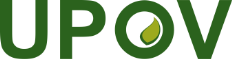 SUnión Internacional para la Protección de las Obtenciones VegetalesComité Administrativo y JurídicoSeptuagésima quinta sesión
Ginebra, 31 de octubre de 2018CAJ/75/12Original:  InglésFecha:  11 de octubre de 2018